Year 3-12 EduPass self-serviceeduPass fast cardIntroductionAfter your initial registration in eduPass, you can change your 4-digit PIN and secret questions any time you like. This is called ‘Self Service’.1. 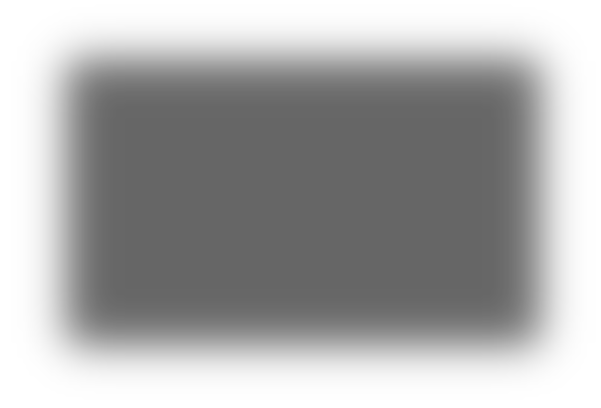 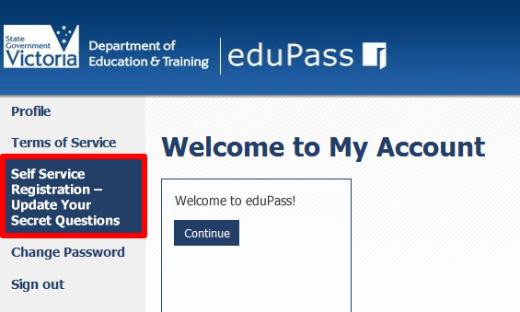 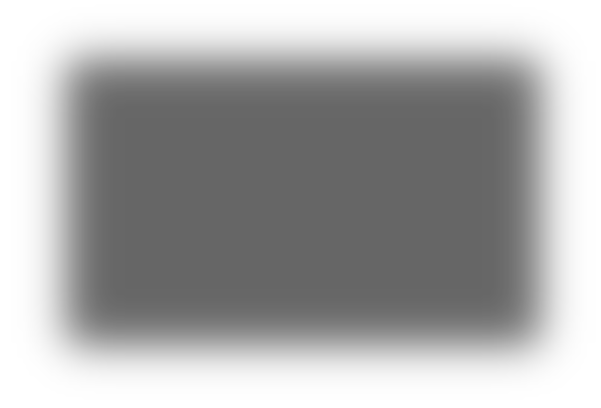 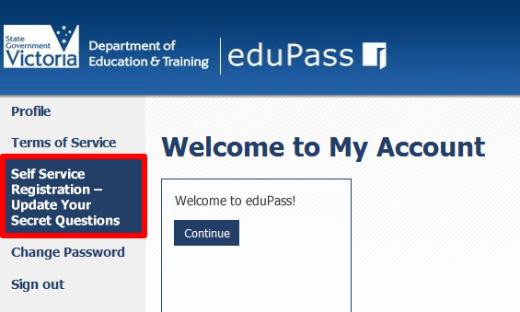 From the My Account Home page, click on the Self Service Registration – Update Your Secret Questions option.2. 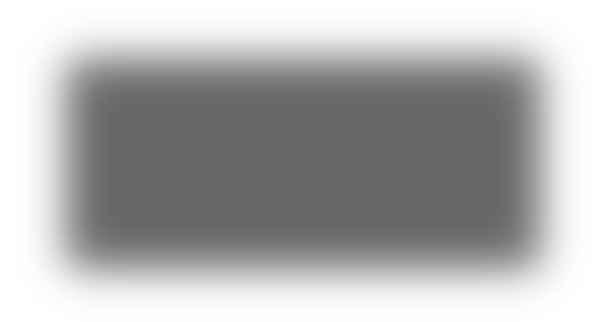 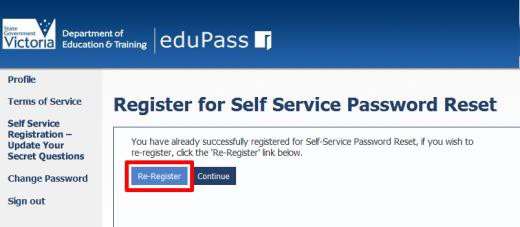 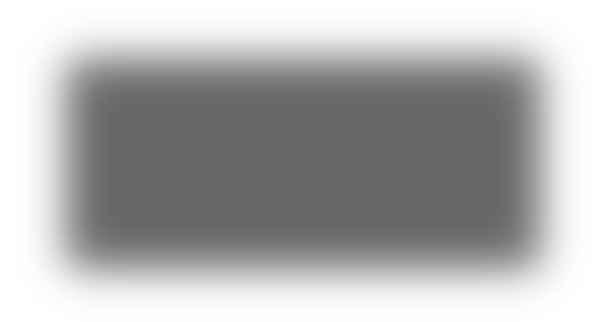 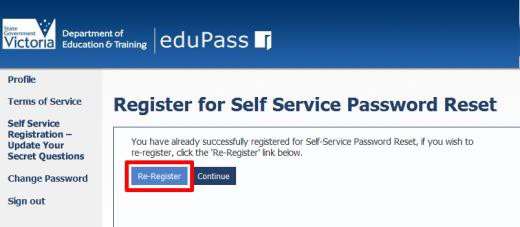 Click on the Re-Register button.3. 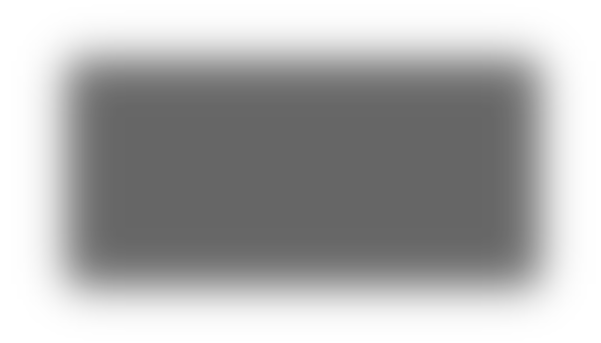 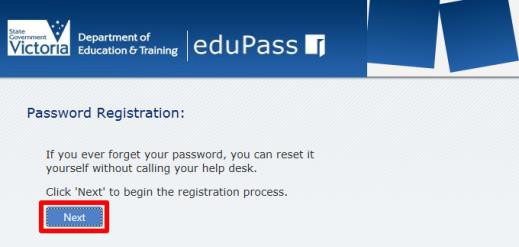 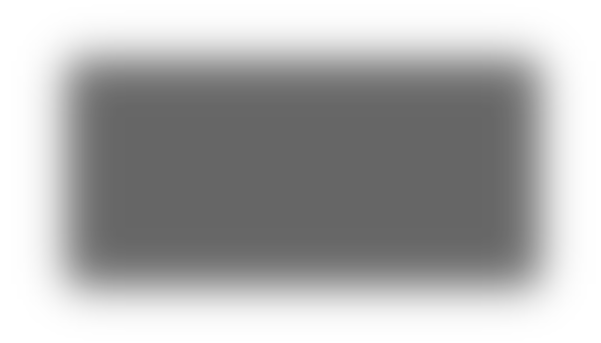 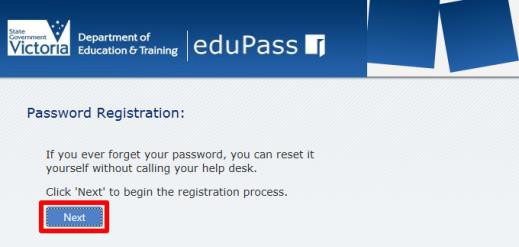 Click on the Next button.4. 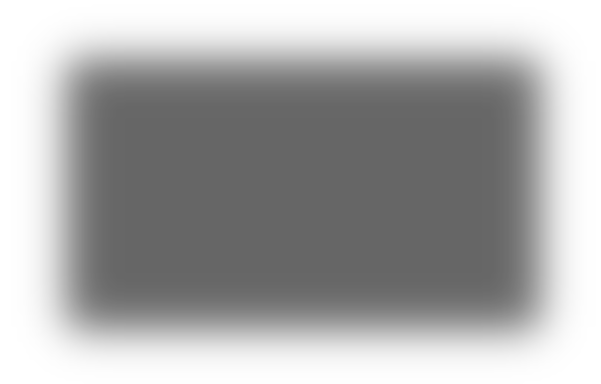 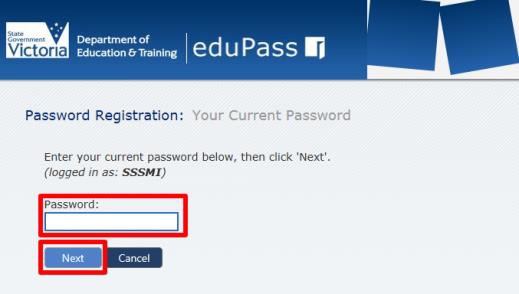 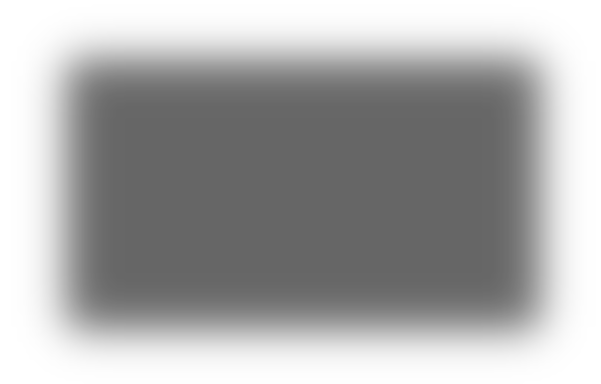 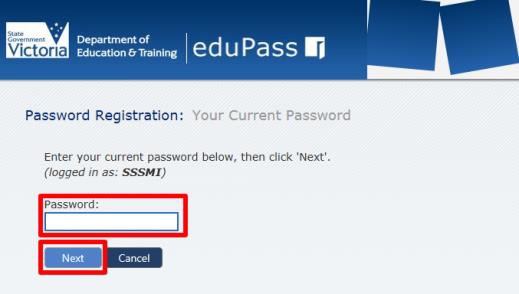 Enter your current password, then click on the Next button.5. 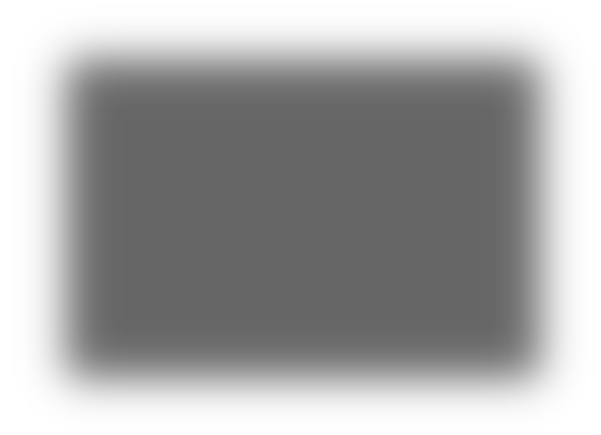 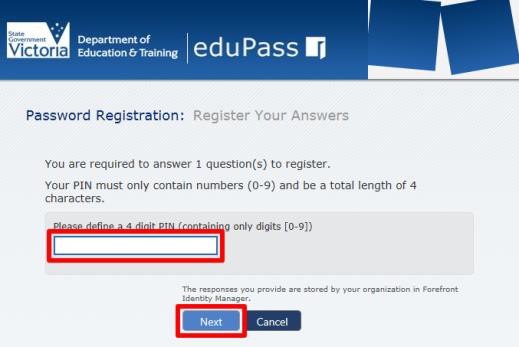 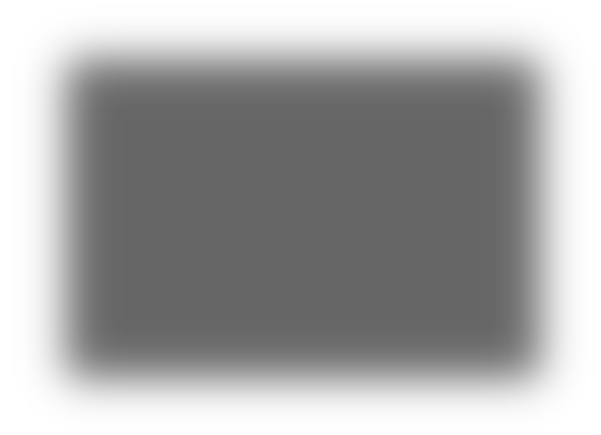 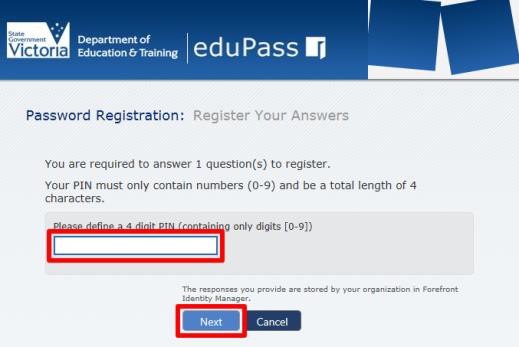 Enter a new 4-digit pin and click on the Nextbutton.6.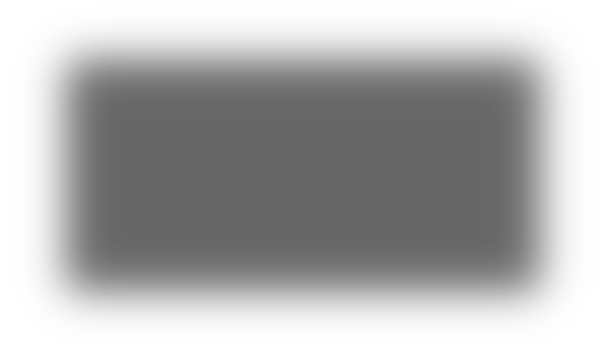 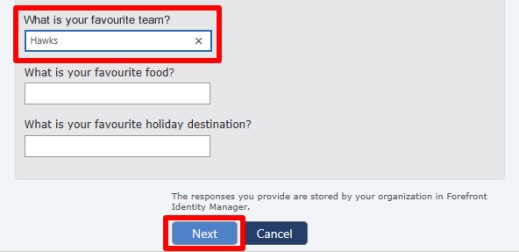 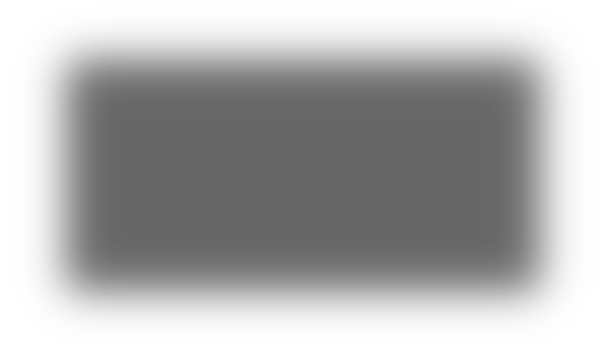 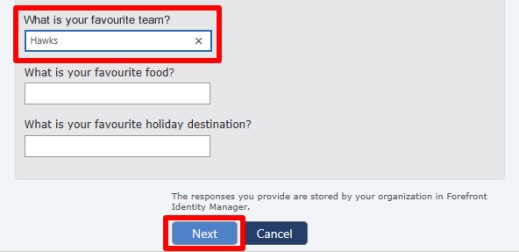 Answer at least three of the secret questions, and then click on the Next button.Remember that:each answer must contain at least four charactersno two answers can be the same.7. 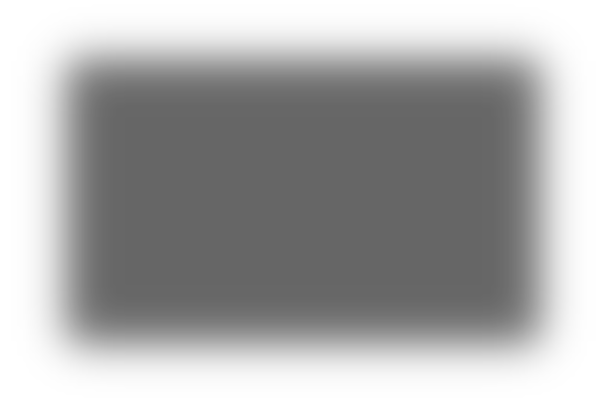 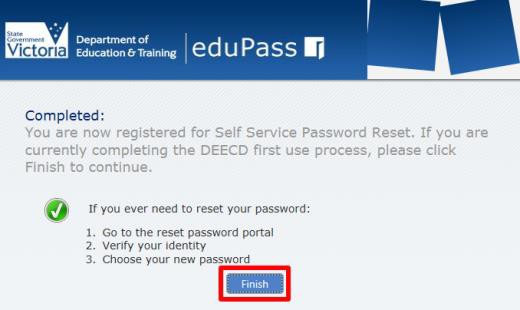 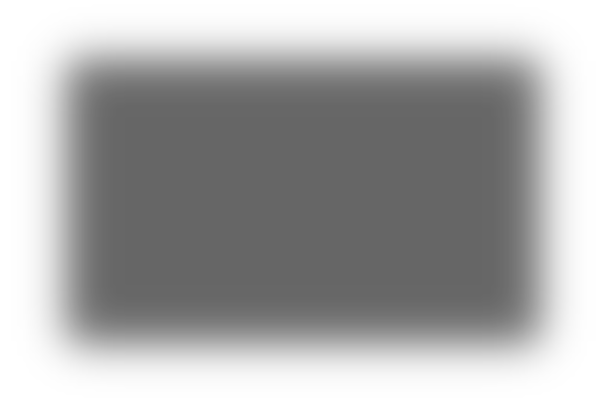 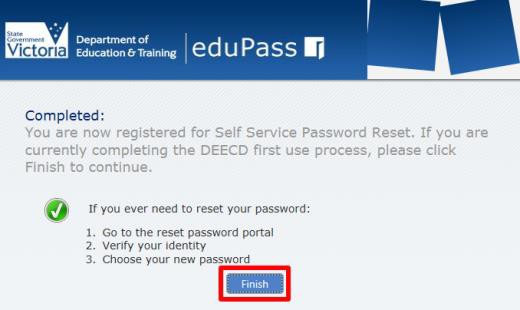 Click on the Finish button to complete the process.Password rules: Your password must include at least seven characters, and include at least one character from at least three out of the four sets below:•	Uppercase letter (A-Z)•	Lowercase letter (a-z)•	Numeral (0-9)•	Special character ()~`#$&@^Note, your password cannot contain your own name (first name or last name in full).